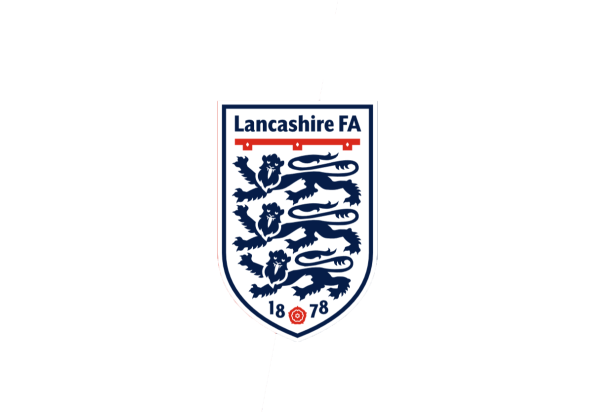 LANCASHIRE FA KEY SAFEGUARDING PERSONNELBoard ChampionPeter ThorntonSenior Safeguarding LeadSimon GerrardDeputy Senior Safeguarding LeadHayley Mather and Colin GreenallSenior Designated Safeguarding officerNeil YatesDesignated Safeguarding officerChris DohertySafeguarding support officerRachael PearsonSafeguarding Telephone number 01772 644264                                                                                                     Email: safeguarding@lancashirefa.com